Protestantse Wijkgemeente i.w. Hattem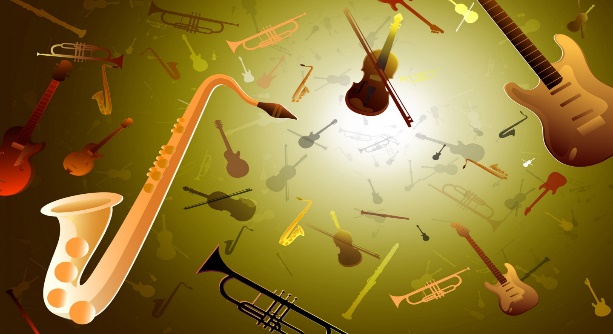 Zondag 14 mei 2017, Andreaskerk, 10.00u.                         Zondag ‘Cantate’Voorganger:		Wim HortensiusOrganist:		Gerben van der PutOuderling:		Bob DoevendansDiaken:		Maria van HattumMededelingen:	Loes EenshuistraLector:		Mathilde StokerBeamer:		Jan de Groot en Alinda van BruggenWelkom:		Tineke vd LaanKoster:		Aart Streng			Collecte:		Diaconie:VoorbereidingOrgelspelWoord van welkomMoment van stilteOrgelspelWij gaan, zo mogelijk staanApostolische groetBemoediging: 291 c (in afwisseling voorganger/allen)Openingslied: (= Psalm) 98:                       1: allen, 2: vrouwen, 3: mannen, 4: allenHierna gaan allen zittenKyriëgebedLoflied (3x): 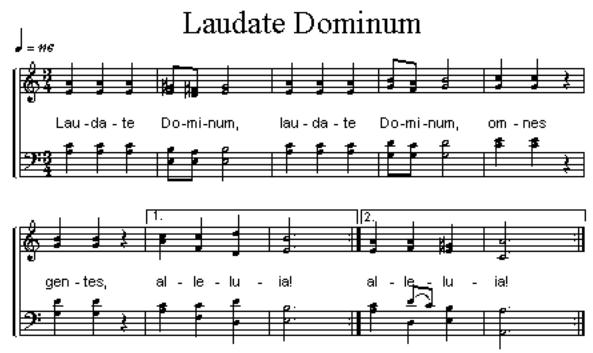 De Schrift                                                                                                                        Gebedsgroet:vg.: De Eeuwige zal bij je zijnal.:  De Eeuwige zal je bewarenGezongen gebed om de Geest: 675:1Met de kinderenLied: Cantate (Alles wordt nieuw, deel 2,29)Hierna gaan de kinderen naar de kindernevendienst1e Schriftlezing: Openbaring 14:1-3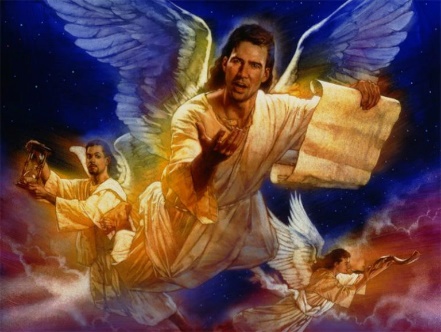 Lied: 726: 1,2, 5 en 62e Schriftlezing: Evangelie volgens Johannes 16:1-15Acclamatie: 339aOverweging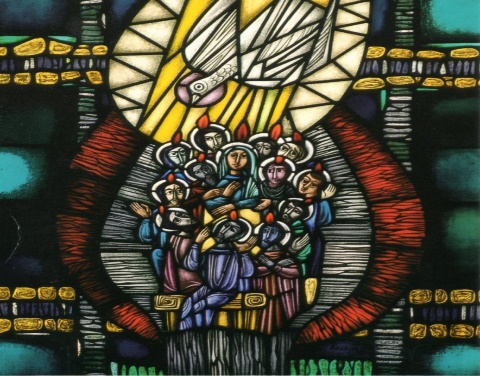 Lied: 811Gebeden en gavenDankgebed, voorbeden, stil gebed, Onze Vader;omlijst door het zingen van lied 331Inzameling van de gavenDe kinderen komen terugSlotlied: 655 (zo mogelijk staande)Uitzending en zegenallen zingen ‘amen’